                                                      February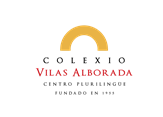          MondayTuesdayWednesdayThursday 1Friday 2Friday 2Vegetable soup Tomato and olive salad Tomato and olive salad    Rice with meat and vegetables   Omelette and beetroot salad   Omelette and beetroot saladBanana Fresh fruit shake Fresh fruit shake    In green Mediterranean Diet     Wednesday 7     Thursday 8      Carnival  DishesOnion soup  TabbouléhBrocoli with garlic and paprika sauce  Scrambled mushrooms and eggs Pasta soupPasta soupSpaghetti with bolognese sauce Tuna (Corfú style )Squids with riceLentils with vegetablesCarnival brothCarnival brothOrangePearAppleFresh fruit saladCarnival dessertsCarnival desserts  Monday     Tuesday       Wednesday     In greenFriday 16Friday 16Tomato and oregano toasts Chicken and vegetable soup Chicken and vegetable soupChickpea stewPork loin with garlic and potatoesPork loin with garlic and potatoesBananaAppleAppleMonday 19Tuesday 20In greenThursday 22Friday 23Friday 23Lettuce , carrot and olive saladLeek soupCream of courgette soupSprouts saladMeat pieMeat pie  Eggs with rice and tomato sauceSalmon with soy and couscous Macaroni with tomato and basil Beef and potato stewBean and mussel stewBean and mussel stewYoghurt with honeyPearOrangeApplePineapplePineappleIn greenTuesday 27Wednesday 28Thursday 29Cream of carrot soupFish soupPeas with garlic and paprika sauceCherry tomato and olive skewerRoasted pepper salad with couscous Chicken and macaroni stew Sardines with potatoes and eggsLentils with ecologic sesameBananaPearOrangeFruit shake